THỜI KHÓA BIỂUTuần 2 Tháng 10Lớp MGN B2Từ 11/10đến 15/10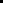 ThứMôn họcNội dung giảng dạy2TẠO HÌNHVẽ nét mặt
( Theo mẫu)3TOÁNÔn đếm xác định
SL nhóm đối
tượng trong phạm vi 54PTVĐVĐCB: Bò bằng bàn chân bàn tay 3-4m
TCVĐ:Đi cầu đi quán4VĂN HỌCThơ: Tâm sự của cái mũi
( Đa số trẻ chưa biết)5KHÁM PHÁTrò chuyện về các giác quan của bé6ÂM NHẠCVĐTN: Cái mũi
(Đa số trẻ đã biết)
NH: Thằng tí sún
TC: Tiếng hát ở đâu (MT86)